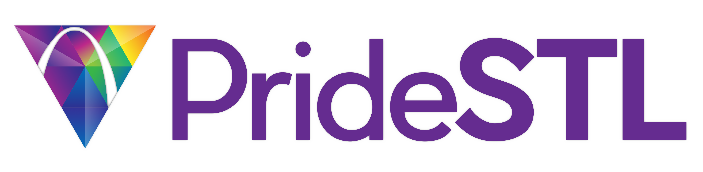 Board Retreat MeetingRetreat Meeting Minutes10/07/2023Last Hotel: Johnson Meeting RoomCall to Order 10amAttendanceOfficers:[P] Marty Zungia	            [P] Arthur Nunn  	      [P] Morgan Morris 	  [P] Jason Johnson                                          President      	              Vice President                            Secretary  		          Treasurer [P] Todd Alan 		           [E] Jordan Braxton               [P] Danny Brandt	               [P] Cassie Counts     [P] Jesse Doggendorf 	           [E] Bryon Endy		      [P] Beth Goldfinger	  [P] Matt Harper[P] Clayton Higginbotham     [P] Felicia Jackson 	      [E] Dottie Klenke                   [P] Frank Nowicke   	           [P] Shawn Stokes  14/17 Board Members Present   Coordinators:[A] DJ FultsWelcomeNew Board PhotosIce Breakers – First Job and what you learned.CommunicationHow we speak to each otherCommunication ChannelsCommitteesAssignments/Responsibilities2023-2024 Events TimelineWhat’s expected at each event.Oct 21st Bar Crawl, Creepy World 26th 2023Pride Idol – March possibly instead of April at Jujo have a 3 year contract (2 years left)Royalty Pageant April 21st 2024Blues Pride Night Feb 22 2024Pride Kickoff first Monday in June 3rd 2024Cardinals June 9th 2024Six Flags June 1st 2024STL City TBD 2024 Proposed BudgetFestival TitlesRoles/ResponsibilitiesFestival2024 FootprintExpanding to Olive street in front of the libraryHospitality Tent, looking into another tent for sponsors and non-ticket buyers. ThemeUnleash Your Pride 10 Be The transformational change 4Building bridges, breaking barriers 4Be yourself change the world 1 Stand up Stand Proud 1Proud Families, Strong Connections 7Our time is now 0 Strength Transformation Changes 4 Event Software RenewalContinue with EventyEvent Management RenewalStarted talks about expanding their roles and responsibilities next festival MarketingPhotographersVideographerTV/Radio PartnersVendor/Parade PricingPossible increase of 10x30 by $250-300. Possible Electric increaseIncrease $10 on all parade entries.Entry PlazasFinding the amount of actual people coming in and demographics. Looking into ways to do this.VIP PricingWill stay the same.Pride GuideSponsorship DecksNeed to start working on ASAP.**Breaks and Lunch will be provided throughout the course of the day as needed**Board MeetingMeeting Minutes10/07/2023Last Hotel: Johnson Meeting RoomCall to Order 2:06pm  AttendanceOfficers:[P] Marty Zungia	            [P] Arthur Nunn  	      [P] Morgan Morris 	  [P] Jason Johnson                                          President      	              Vice President                            Secretary  		          Treasurer [P] Todd Alan 		           [E] Jordan Braxton               [P] Danny Brandt	               [P] Cassie Counts     [P] Jesse Doggendorf 	           [E] Bryon Endy		      [P] Beth Goldfinger	  [P] Matt Harper[P] Clayton Higginbotham     [P] Felicia Jackson 	      [E] Dottie Klenke                   [P] Frank Nowicke   	           [P] Shawn Stokes  14/17 Board Members Present   Coordinators:[A] DJ Fults		Changes to the Agenda Motion to approve agenda with changes by Shawn, Seconded by Felicia. Motion Passes. Approval of Minutes Motion to approve 9.11.2023 minutes by Shawn, Seconded by Jason. Motion Passes.Board ReportsExecutive Reports: Marty Zuniga – PresidentCity Meeting RecapDidn’t incur additional cost from the park division, the city too the heat for it.Barriers with the parade have to go the full route can’t do what we did last year.Voting on PrideFest 2024 Theme and LogoMOTION by Cassie to make “Unleash Your Pride” be the 2024 PrideFest Theme, Second by Matt. MOTION PASSESVoting on Positions and CoordinatorsMOTION by Shawn to make the approve the list of festival positions for 2024. Seconded by Cassie. MOTION PASSES (See attached list in minutes)Voting on Pride Festival 2025 date MOTION by Jesse to make June 28th and 29th of 2025 our next PrideFest date. Seconded by Felicia. MOTION PASSES Arthur Nunn - Vice PresidentHalloween Bar Crawl 10.21.23Creepy World Event 10.26.23Morgan Morris – SecretaryNo ReportJason Johnson- TreasurerAccounts Receivable (Old Business)One outstanding check from Walgreens.Voting on 2023-24 BudgetMOTION to approve 2023-24 budget by Shawn. Seconded by Morgan. MOTION PASSES Board Director Reports:Todd Alan | Director of SponsorshipNo ReportJordan Braxton | Director of Public Relations & Diversity/OutreachPossible Survey (Pending)Danny Brandt | DirectorNo ReportCassandra Counts | DirectorNo ReportJesse Doggendorf | Director of SponsorshipNo Report Bryon Endy | DirectorNo ReportBeth Goldfinger | DirectorNo ReportMatt Harper | DirectorNo ReportClayton Higginbotham | Director at VolunteersNo ReportFelicia Jackson | DirectorNo ReportDottie Klenke | Director of EntertainmentNo ReportFrank Nowicke | Director of Development & VendorsNo ReportShawn Stokes | DirectorNo ReportCoordinatorsDJ Fults (IT) Old BusinessNew BusinessAdjourn Shawn/Jason 2:14pm